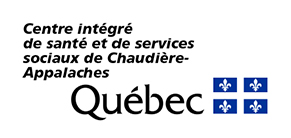 Direction des ressources financières et de l’approvisionnementDEMANDE DE RELEVÉ D’EMPLOI(À remplir par l’employé lors d’une demande particulière)Identification de l’employéNo d’employé :	     Nom : 		     Prénom :		     Titre d’emploi :	     Statut :		     Note : Veuillez-vous assurer de mettre à jour vos renseignements personnels dans https://www.mondossiercisssca.com/GuichetWebNote : Veuillez-vous assurer de mettre à jour vos renseignements personnels dans https://www.mondossiercisssca.com/GuichetWebRaison de la demandeRaison de la demandeRaison de la demande 	A- Manque de travail /fin de session ou de contrat (7 jours sans travail et sans rémunération)	Date du : 	     		Au : 	      	A- Manque de travail /fin de session ou de contrat (7 jours sans travail et sans rémunération)	Date du : 	     		Au : 	      	A- Manque de travail /fin de session ou de contrat (7 jours sans travail et sans rémunération)	Date du : 	     		Au : 	      	A- Manque de travail /fin de session ou de contrat (7 jours sans travail et sans rémunération)	Date du : 	     		Au : 	     Signature du demandeurSignature du demandeurSignature :Date :		     Veuillez acheminer le formulaire signé par courriel à l’adresse suivante :ServiceDeLaPaie.cisssca@ssss.gouv.qc.caVeuillez acheminer le formulaire signé par courriel à l’adresse suivante :ServiceDeLaPaie.cisssca@ssss.gouv.qc.caSection réservée au Service de la paieSection réservée au Service de la paieRelevé antérieur (date fin période) 	     Relevé antérieur (date fin période) 	     Premier jour rémunéré (10) :		     Date ou no paie :	     Dernier jour rémunéré (11) :		     Date ou no paie :	     Date de fin de la période rémunérée (12) :	     Date ou no paie :	     Ébauche faite par :			     Date :		     Vérifié et soumis par :		     Date :		     